Dartmouth College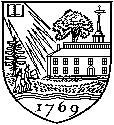 Title: Tucker Assistant for Summer and Orientation Events                      	Category: Temporary (1 term) Department: Tucker Center		        10 – 12 hours per weekReports to: Dean and Chaplain	                      Job Net#: 10977 	Position Purpose 	 The Tucker Assistant for Summer and Orientation Events is an entry level paid leadership position designed to assist with the programmatic activities of the Tucker Center during Summer Term, with special responsibilities for serving as a resource, outreach and leading opportunities to welcome the next incoming Dartmouth Class. The Summer Assistant will help plan and implement orientation programs that promote Tucker Center and introduce discussions of faith, spirituality, and religious dialogue as well as multi-faith programs and initiatives. Preferred if student will be available to help lead and implement events during orientation programming period. 	Key Accountabilities	Develops and implements plans to welcome the next incoming Dartmouth classServes as a resource and provides outreach to incoming studentsProvides general programmatic and administrative support to the Tucker Center throughout the summer termPlans and executes orientation events around faith, spirituality and ethical living during orientation sessionsDevelops Tucker promotional materials for orientation (brochures, tri-fold, Tucker swag)Updates web and social media information including Facebook Events (Walks Clamantis and Orientation) and evolving platforms (such as Instagram) Represents Tucker at orientation events (orientation fairs, new student programs, etc)Conducts research and develop new ways to engage the Dartmouth community in dialogue around faith, spirituality, meaning, and purposeProvides general office support as neededPerforms other duties as assigned	Position Requirements 	Compensation: $9 per hourThere will be no additional benefits.Skills & KnowledgeStrong organizational skillsStrong verbal and written communication skillsProficient with technology and computer applicationsAbility to work in a complex organizationAbility to work independently and in a collaborative team approachCommitment to diversity and to serving the needs of a diverse populationInterest in multi-faith dialogueDemonstrated leadership and facilitation skillsAbility to maintain confidentialityHighly self-motivatedGood networking skillsAbility to set clear goals and accomplish work on timeAbility to manage the shifting priorities of both short-term tasks and long-term projects